Twinkle, Twinkle Little Star ArtDecorate your star! Paint your star yellow (or color it) and don’t forget to add a little glitter to make it twinkle!After paint has dried cut out the star.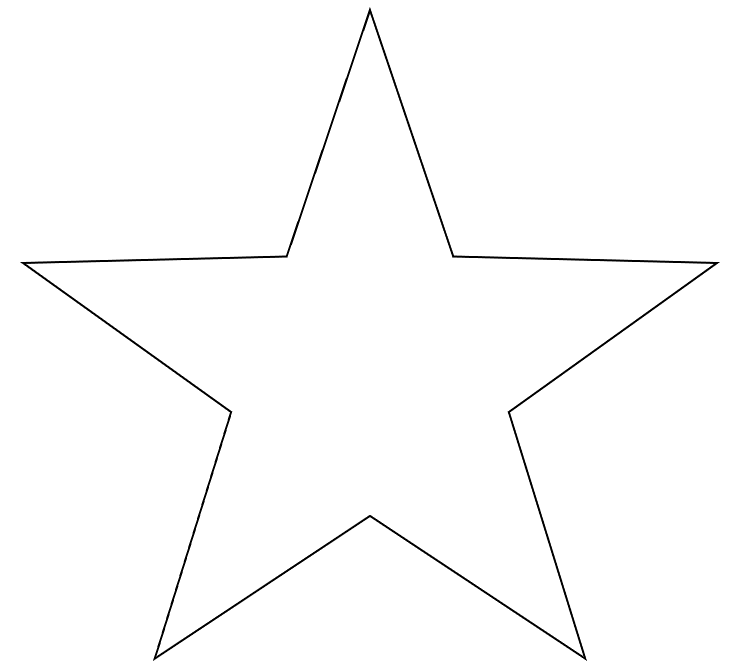 